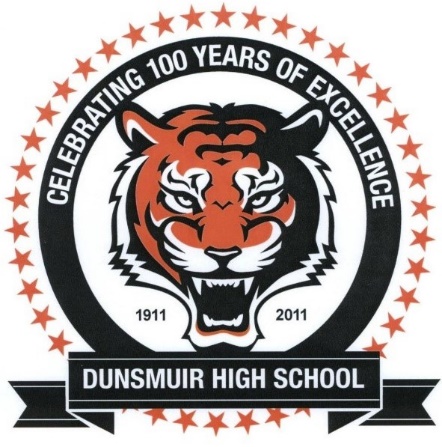 Community Forum MeetingWednesday, February 15, 6:00 pmOpen to all community membersAgenda6:00 Welcome and Dinner6:30 Begin Slide Show and PresentationSee data of student achievement to dateProvide input on educational goals and actions, including additional monies given for credentialed staff expansionComment on the Wellness Plan and the Safety PlanComment on grant funding – what to spend it onHear about Job ShadowingHelp with Power School log-onsGet questions answered7:00 Zoom meeting – Safer Internet Tech TalkZoom Link: Join Zoom Meeting
7:30 Collect Surveys and wrap up discussionThank You All!